ДАННЫЕо поступлении и рассмотрении обращений граждан  к депутатам Череповецкой городской Думыв Ӏ полугодие 2022 годаРаспределение по тематикам количества вопросов, содержащихся в обращенияхРезультаты  рассмотрения обращений граждан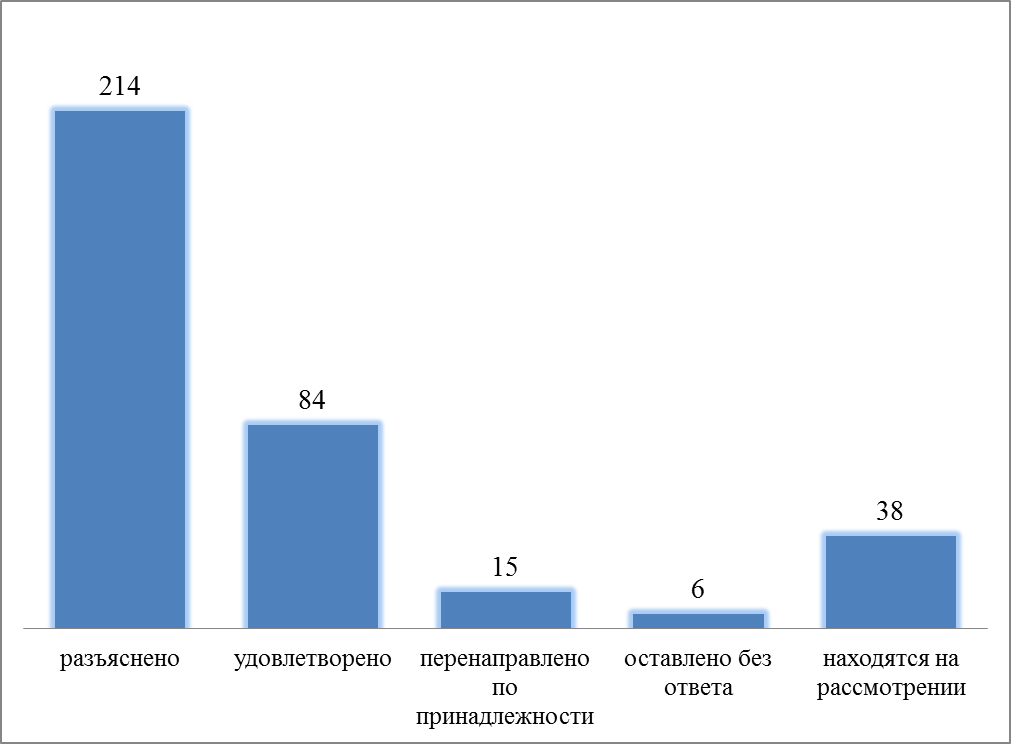 Соотношение устных, электронных обращений граждан и обращений на бумажном носителе Соотношение устных, электронных обращений граждан и обращений на бумажном носителе 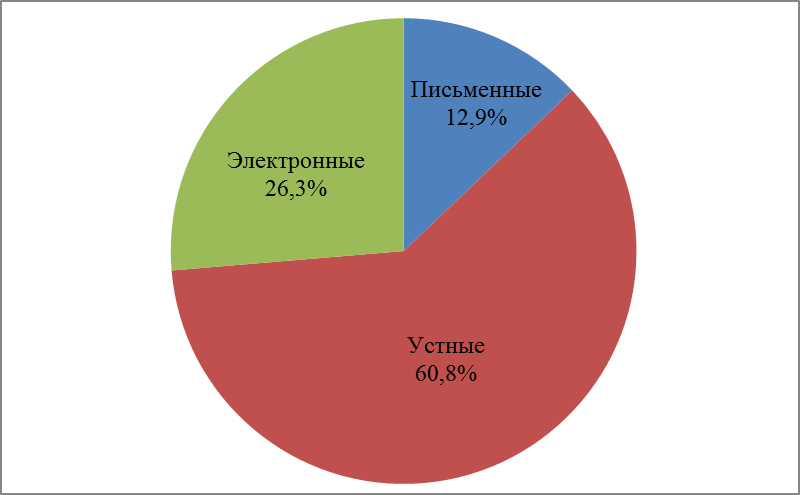 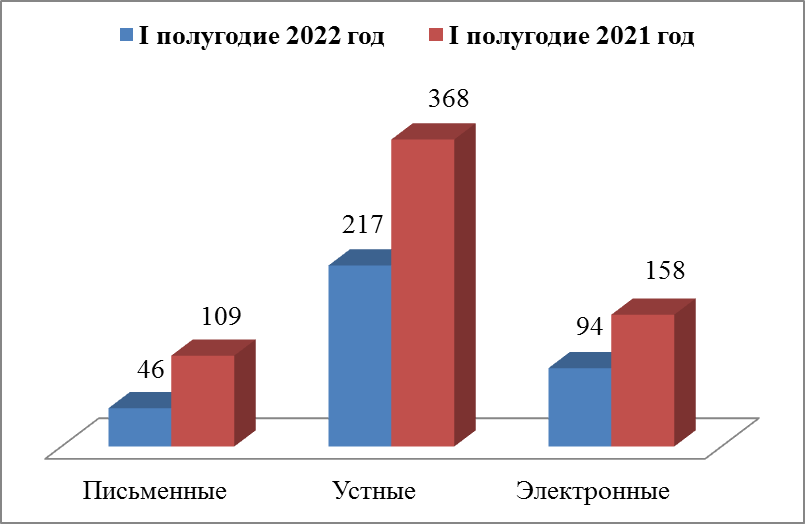 Динамика количества и доли поступивших обращений по категориям заявителейДинамика количества и доли поступивших обращений по категориям заявителейДинамика количества и доли поступивших обращений по категориям заявителейДинамика количества и доли поступивших обращений по категориям заявителей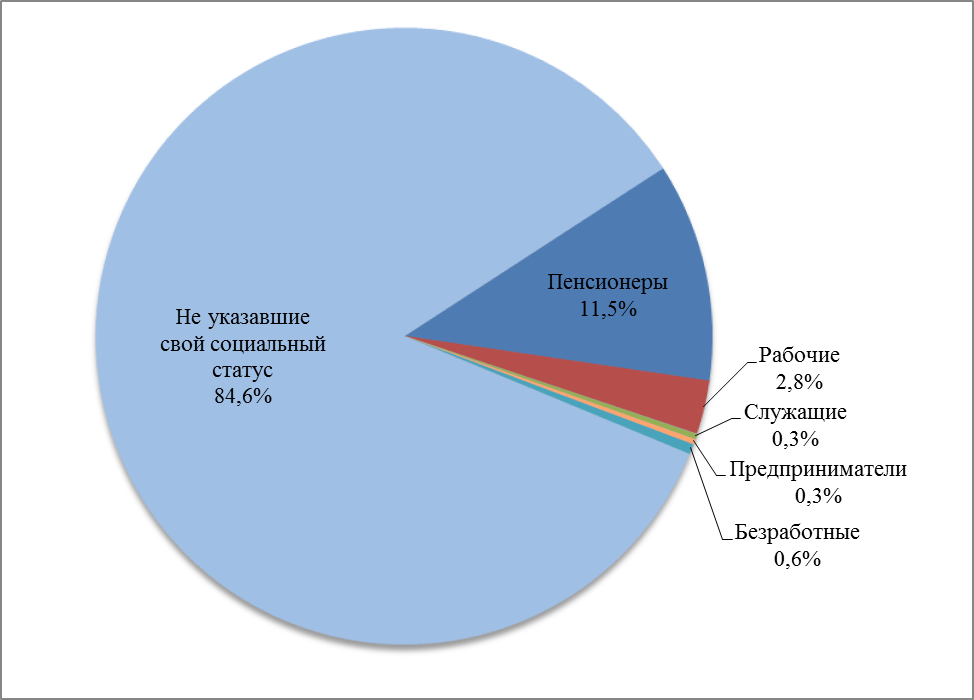 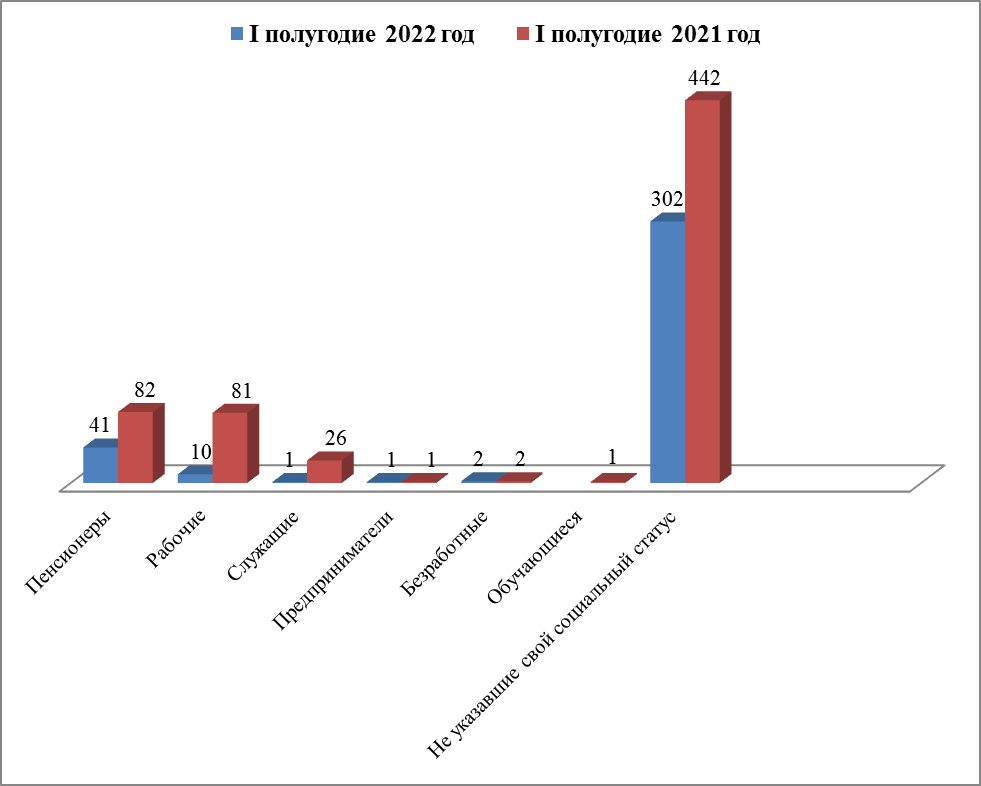 Распределение по тематическим разделам количества обращенийРаспределение по тематическим разделам количества обращенийРаспределение по тематическим разделам количества обращений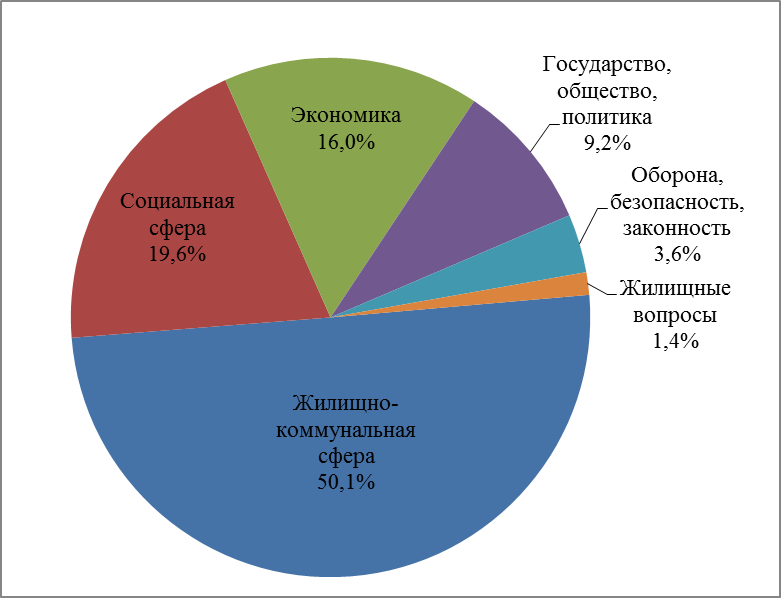 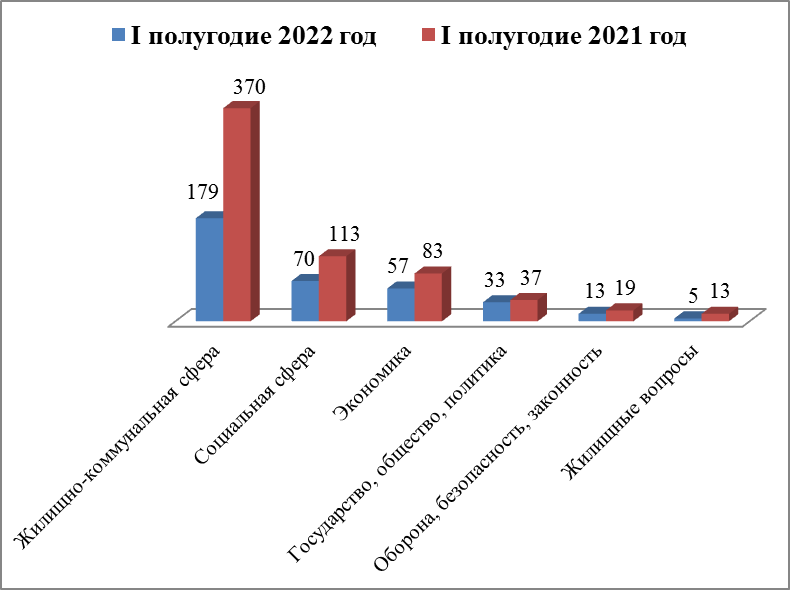 Жилищно-коммунальная сфераЖилищно-коммунальная сфера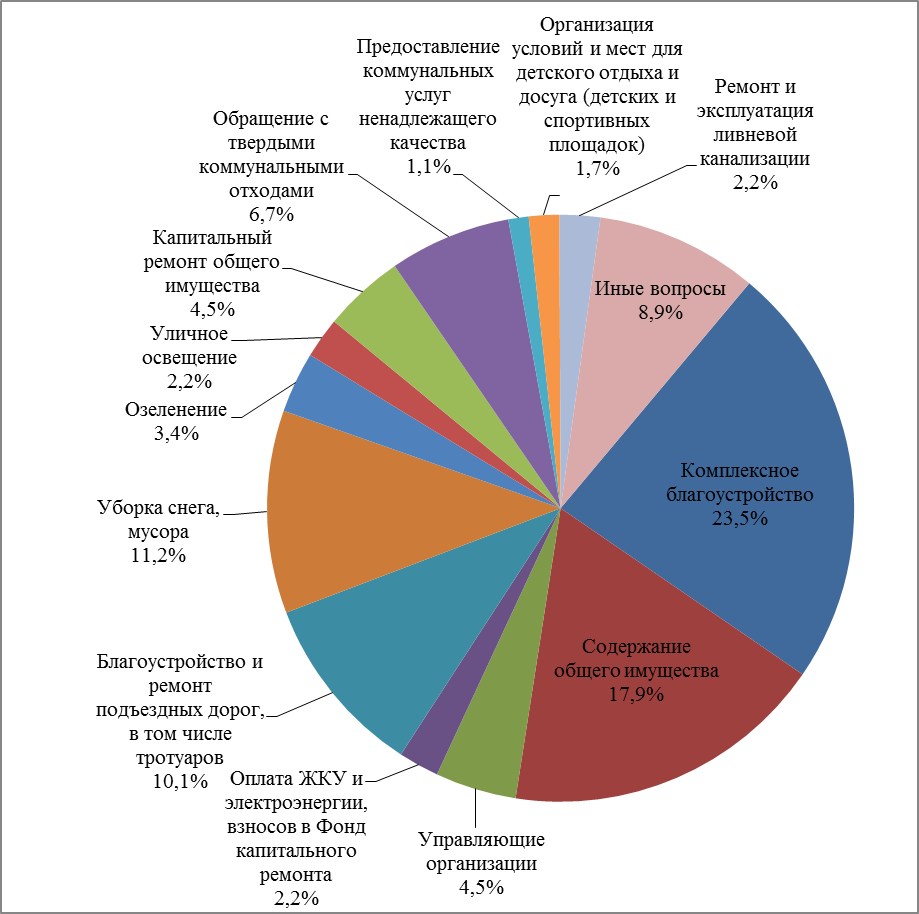 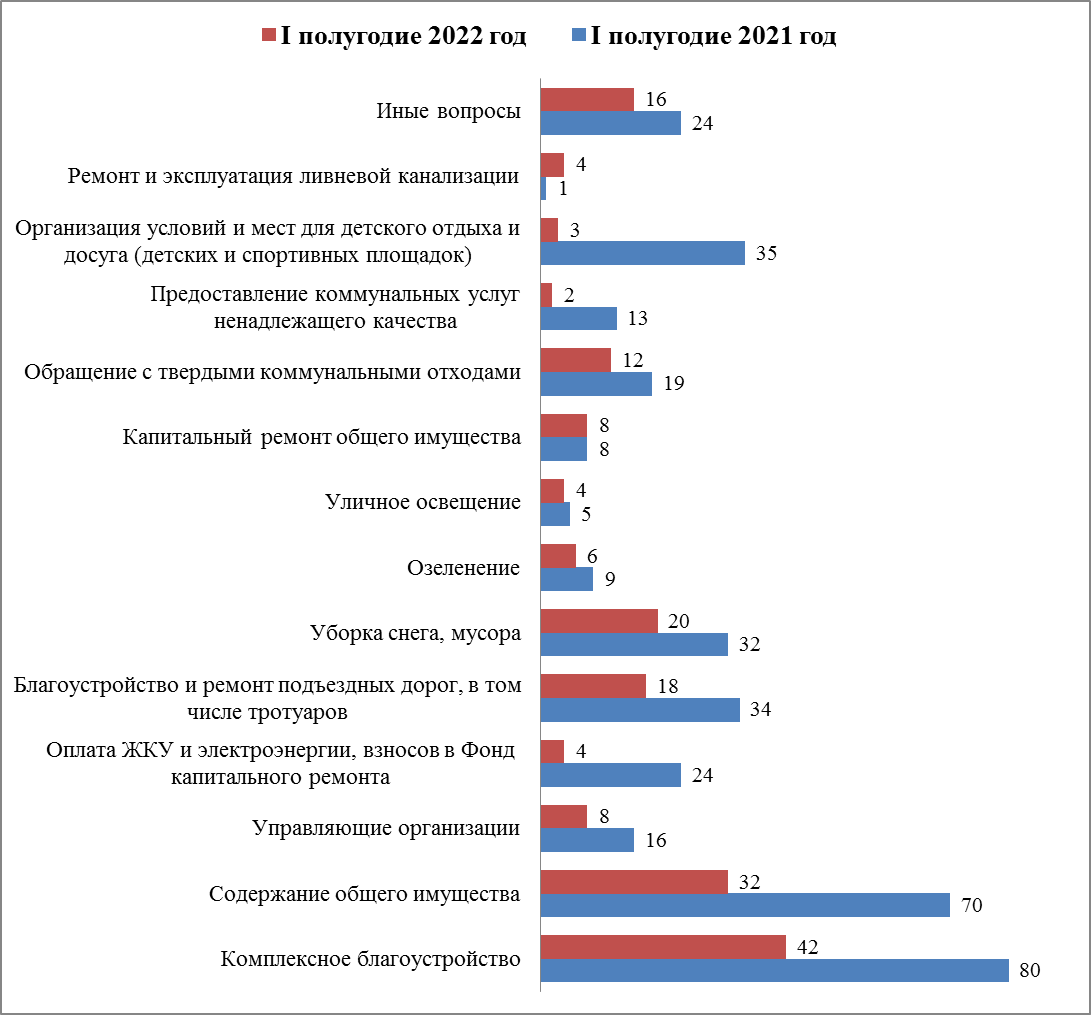 Социальная сфераСоциальная сфера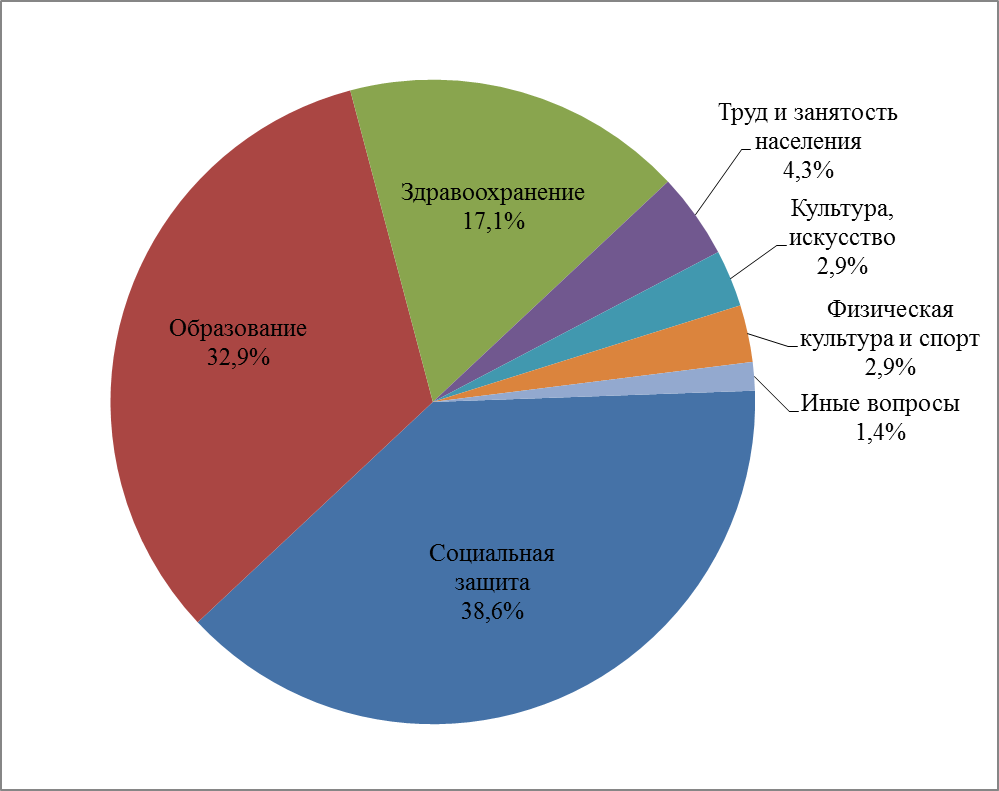 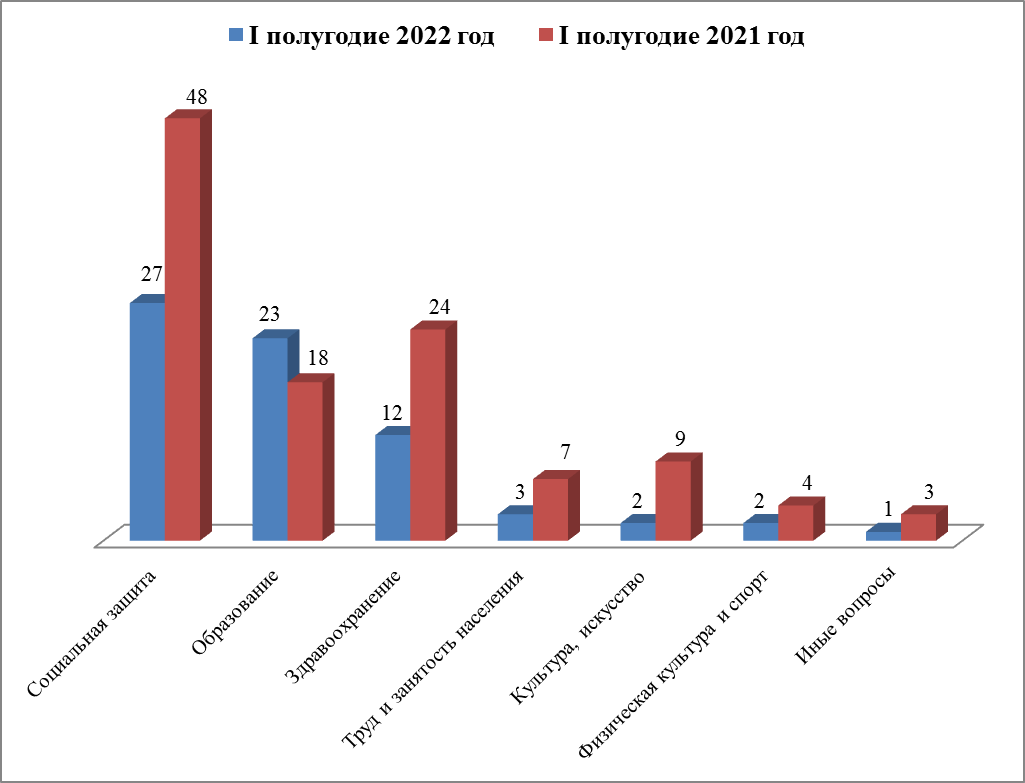 ЭкономикаЭкономикаГосударство, общество, политикаГосударство, общество, политика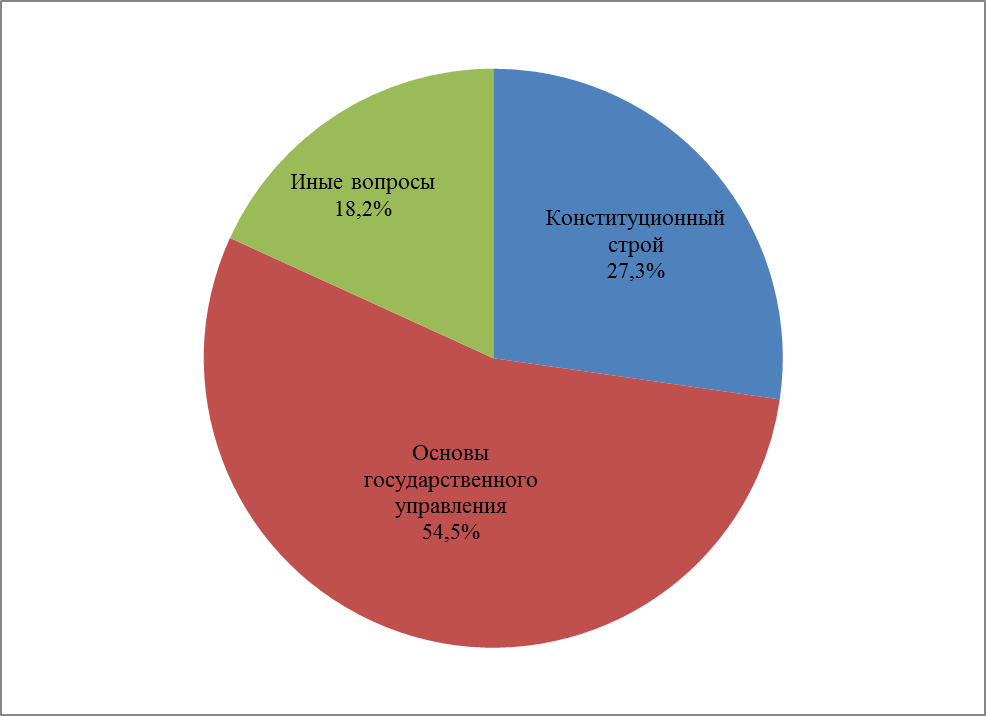 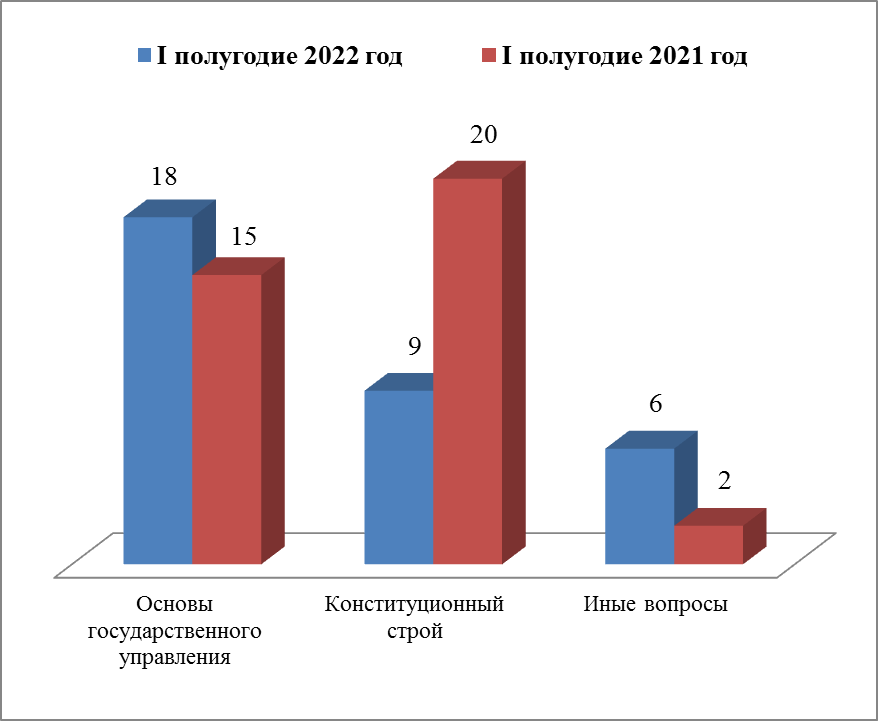 Оборона, безопасность, законностьОборона, безопасность, законность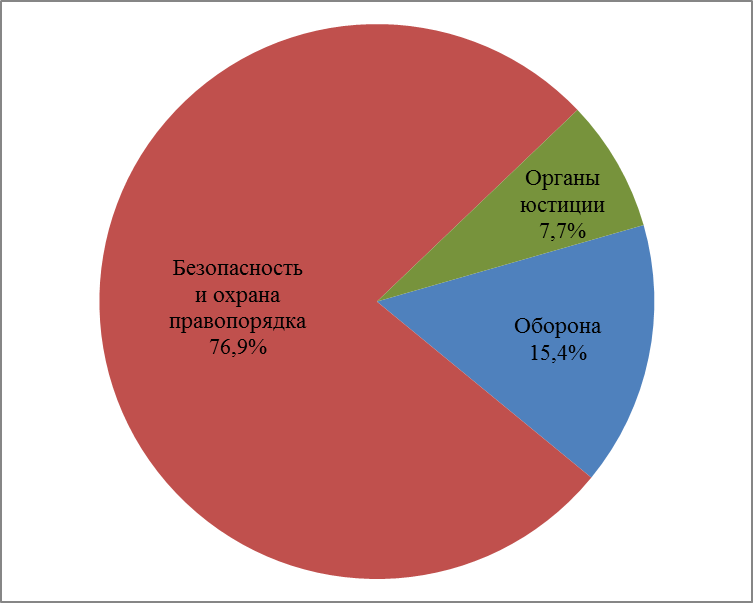 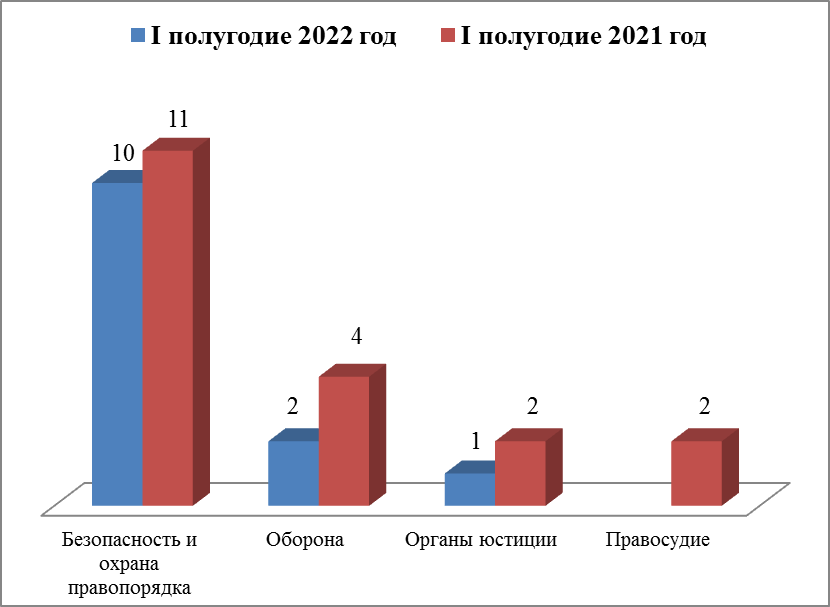 Жилищные вопросыЖилищные вопросы